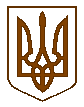 УКРАЇНАБілокриницька   сільська   радаРівненського   району    Рівненської    областіПерше пленарне засідання першої сесії восьмого скликанняРІШЕННЯ25 листопада 2020 року 								№ 2                                                                          Про початок повноважень голови Білокриницької сільської ради Рівненського району Рівненської областіВідповідно до постанови Білокриницької сільської територіальної виборчої комісії Рівненського району Рівненської області від 11.2020р., №100, заслухавши інформацію голови Білокриницької сільської територіальної виборчої комісії Рівненського району Тимчук Світлани Вікентіївни про результати виборів Білокриницького сільського голови та обрання на посаду Білокриницького сільського голови Рівненського району Рівненської області, а також про його реєстрацію, керуючись ч. 1 ст. 42 та ч. 2 ст. 46 Закону України «Про місцеве самоврядування в Україні», ст. 10, 11, 14, 15 Закону України «Про службу в органах місцевого самоврядування», Білокриницька сільська рада В И Р І Ш И Л А :Інформацію голови Білокриницької сільської територіальної виборчої комісії Рівненського району Тимчук С. В. про результати виборів Білокриницького сільського голови Рівненського району Рівненської області та обрання на посаду Білокриницького сільського голови Гончарук Тетяни Володимирівни взяти до відома.Заслухавши Присягу посадової особи місцевого самоврядування, складену Білокриницьким сільським головою Гончарук Т.В., вважати такою, що вступила на посаду.Зберегти Білокриницькому сільському голові Гончарук Т.В. 7-й ранг посадової особи місцевого самоврядування в межах четвертої категорії посад.Сільський голова            		                               Тетяна  ГОНЧАРУКПерше пленарне засідання першої сесіїБілокриницької сільської ради восьмого скликання25 листопада 2020 року
ВІДОМІСТЬдля поіменного голосування з питання:«Про початок  повноважень голови Білокриницької сільської ради Рівненського району Рівненської області»Голосували:    «за» - 	21	                          «проти» - 	0	                          «утримався» - 	0	                          «не голосував» - 	1	Голова комісії                                        _______________              (Н. В. Павленко)Секретар комісії                                    _______________              (Н. М. Лагерник)Член комісії                                           _______________              (О. А. Любецька)№з/пПрізвище, ім’я, по батьковіЗаПротиУтри-мавсяНе приймав участь в голосуванні1.Гончарук Тетяна Володимирівна+2.Бондарчук Василь Костянтиновичза3.Буняк Анатолій Олександровичза4.Величко Людмила Богданівназа5.Войтюк Тетяна Леонідівназа6.Данилюк Наталія Василівназа7.Даюк Ірина Михайлівназа8.Дячук Олексій Григоровичза9.Захожа Інна Анатоліївнавідсутня10.Іолтух Олександр Михайловичза11.Кисіль Тетяна Михайлівназа12.Лагерник Наталія Михайлівназа13.Левчук Наталія Іванівназа14.Любецька Оксана Андріївназа15.Мазур Сергій Миколайовичза16.Нестерчук Оксана Леонідівназа17.Павленко Наталія Володимирівназа18.Панчук Ярослав Петровичза19.Пивоварчук Юрій Богдановичза20.Плетьонка Андрій Васильовичза21.Сидорчук Володимир Михайловичза22.Черняк Іван Васильовичза23.Шлеюк Ганна АнтонівназаВсього:Всього:211